Conteúdo: Agilidade e resistênciaObjetivo: Desenvolver a agilidade e a resistência com uma atividade desafiadora.Atividade: Bolinha do copoEm dupla um de frente pro outro na posição deitado de barriga pra baixo, com o corpo suspenso em forma de prancha, cada um deverá ter 3 copos alinhados um do lado do outro com o fundo virado para cima na sua frente, no meio entre os participantes 5 bolinhas também alinhadas uma do lado da outra, ao comando do JÁ de outra pessoa os participantes deverão movimentar somente os braços, pegando uma bolinha de cada vez e colocando em cima de cada copo, quem conseguir terminar primeiro pontua, depois fazer com 4 copos cada e 7 bolinhas no centro.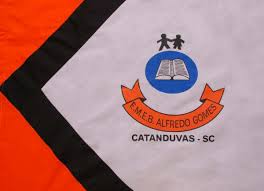 ESCOLA MUNICIPAL DE EDUCAÇÃO BÁSICA ALFREDO GOMES.DIRETORA: IVÂNIA NORAASSESSORA PEDAGÓGICA: SIMONE ANDRÉA CARL.ASSESSORA TÉCNICA ADM.: TANIA N. DE ÁVILA.PROFESSORA: BRUNA MAGNABOSCODISCIPLINA: EDUCAÇÃO FÍSICACATANDUVAS – SCANO 2020 - TURMA 3 ANO VESPERTINO